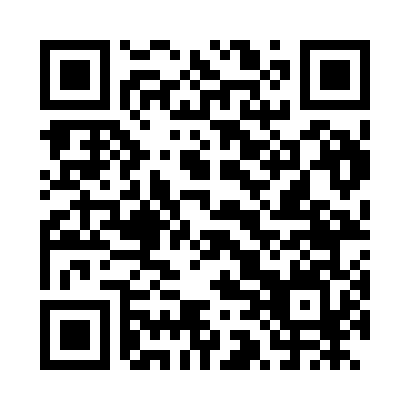 Prayer times for Achladomilia, GreeceWed 1 May 2024 - Fri 31 May 2024High Latitude Method: Angle Based RulePrayer Calculation Method: Muslim World LeagueAsar Calculation Method: HanafiPrayer times provided by https://www.salahtimes.comDateDayFajrSunriseDhuhrAsrMaghribIsha1Wed4:346:211:216:178:2210:022Thu4:326:191:216:188:2310:043Fri4:306:181:216:198:2410:054Sat4:286:171:216:198:2510:075Sun4:276:161:216:208:2610:086Mon4:256:151:216:218:2710:107Tue4:236:131:216:218:2810:128Wed4:216:121:206:228:2910:139Thu4:206:111:206:228:3010:1510Fri4:186:101:206:238:3110:1611Sat4:166:091:206:238:3210:1812Sun4:156:081:206:248:3310:1913Mon4:136:071:206:258:3410:2114Tue4:116:061:206:258:3510:2215Wed4:106:051:206:268:3610:2416Thu4:086:041:206:268:3710:2517Fri4:076:031:206:278:3810:2718Sat4:056:021:206:278:3910:2819Sun4:046:011:216:288:4010:3020Mon4:026:001:216:298:4110:3121Tue4:016:001:216:298:4210:3322Wed4:005:591:216:308:4310:3423Thu3:585:581:216:308:4410:3624Fri3:575:571:216:318:4510:3725Sat3:565:571:216:318:4610:3826Sun3:555:561:216:328:4710:4027Mon3:535:551:216:328:4710:4128Tue3:525:551:216:338:4810:4229Wed3:515:541:216:338:4910:4430Thu3:505:541:226:348:5010:4531Fri3:495:531:226:348:5110:46